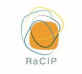 Μεσοπρόθεσμη ‘ΕκθεσηΝοέμβριος 2022Εταίρος: JRS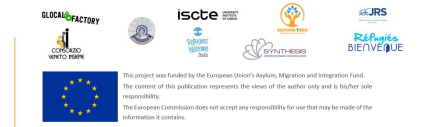 ΠΕ7
Μεσοπρόθεσμη έκθεσηΧώρα: ΠορτογαλίαΕταίρος: JRSΗμερομηνία της μεσοπρόθεσμης έκθεσης: 30 Νοεμβρίου 20221	πλασιο1.1 Αιτούντες άσυλο, πρόσφυγες και άλλα άτομα υπό διεθνή προστασία: σύντομη περιγραφή της εθνικής και τοπικής κατάστασης Το σύστημα υποδοχής των αιτούντων άσυλο στην Πορτογαλία λειτουργεί σε δύο διαφορετικές οδούς, τους αυθόρμητους αιτούντες άσυλο και τους αιτούντες άσυλο μέσω προγραμμάτων, μετεγκατάστασης, επανεγκατάστασης και ανθρωπιστικών διαδρόμων. Με τους Ουκρανούς δημιουργήθηκε ένα νέο νομικό καθεστώς, η προσωρινή προστασία.Οι αυθόρμητοι αιτούντες άσυλο αποστέλλονται στο CPR και όλες οι υπόλοιπες διαδικασίες πρέπει να διαχειρίζεται η ACM (Ύπατη Επιτροπή για τους Μετανάστες). Πριν από την άφιξη των προσφύγων η ACM ζητά από τις οργανώσεις που είναι διαθέσιμες να φιλοξενήσουν τους πρόσφυγες αυτούς για μια περίοδο 18 μηνών από την άφιξή τους στην Πορτογαλία. Μπορεί να είναι μια ΜΚΟ ή ένας Δήμος ή μια κοινωνική επιχείρηση. Όταν ένας πρόσφυγας γίνει δεκτός, οι οργανώσεις πρέπει να υπογράψουν ένα πρωτόκολλο όπου αναλαμβάνουν την ευθύνη για τη στέγαση, τη μηνιαία επιδότηση των 150 ευρώ ανά άτομο, την πρόσβαση στην υγειονομική περίθαλψη, την πρόσβαση στην εκπαίδευση, την πρόσβαση στην αγορά εργασίας και την πρόσβαση στην εκμάθηση γλωσσών. Για κάθε πρόσφυγα μέσω του προγράμματος μετεγκατάστασης η ACM δίνει στην οργάνωση 6000 ευρώ κατ' αποκοπή και για ένα επανεγκατεστημένο άτομο 10000 ευρώ.Με τον ουκρανικό πληθυσμό το σύστημα είναι διαφορετικό, κάθε Ουκρανός μπορεί να ζητήσει υποστήριξη από το σύστημα κοινωνικής ασφάλισης και η στέγαση υποστηρίζεται από την κυβέρνηση μέσω των δήμων.Πρόσβαση στην εργασία - Στην Πορτογαλία οι αιτούντες άσυλο μπορούν να εργαστούν νόμιμα μετά από 60 ημέρες από την επισημοποίηση της αίτησης ασύλου, μειωμένες εάν το δεύτερο έγγραφο εκδοθεί πριν από την περίοδο αυτή.Πρόσβαση στη στέγαση - Τα τελευταία χρόνια η αγορά κατοικιών έχει γίνει ακόμη πιο επιθετική, πολύ λίγα σπίτια είναι προς ενοικίαση και όσα είναι διαθέσιμα είναι εξαιρετικά ακριβά για τους Πορτογαλικούς μισθούς, οι ιδιοκτήτες ζητούν πολλές εγγυήσεις. Η κυβέρνηση διευκόλυνε τη διαδικασία για την υποβολή αίτησης στήριξης για τους Ουκρανούς, αλλά η γραφειοκρατία είναι τόσο μεγάλη που είναι πολύ δύσκολο να την προσεγγίσει κανείς.Πρόσβαση σε μαθήματα γλώσσας - Τα δημόσια μαθήματα γλώσσας ήταν πολύ σπάνια σε κάθε πόλη της χώρας, με περίπου 26 ελάχιστους μαθητές ανά τάξη, τώρα με την άφιξη των Ουκρανών, άνοιξαν περισσότερες τάξεις, αλλά ορισμένες αρνούνται την είσοδο σε μη Ουκρανούς με αποτέλεσμα να αυξάνεται το αίσθημα του πρόσφυγα δεύτερης κατηγορίας.Τοπική επικαιροποιημένη κατάσταση - η SEF, η συνοριακή αστυνομία, είναι υπεύθυνη για τη διαδικασία ασύλου, αλλά λόγω έλλειψης διαχείρισης και ηγεσίας τα τελευταία χρόνια, η κυβέρνηση αποφάσισε ότι ο οργανισμός αυτός πρόκειται να διαλυθεί, οπότε κατά τη διάρκεια αυτής της περιόδου, οι γραφειοκρατικές διαδικασίες φαίνεται να είναι πιο αποδιοργανωμένες, περισσότερο από το συνηθισμένο.1.2 Τοπικές πρωτοβουλίες και άλλες πληροφορίες που αξίζει να αναφερθούν για την ομάδα των αιτούντων άσυλο και των προσφύγων Over the past years, Portuguese civil society has developed the range of answers to support refugees and asylum seekers, specially Unaccompanied Minors. 1.3 Παρακαλούμε περιγράψτε τις δράσεις, τις δραστηριότητες και το πιλοτικό πρόγραμμα που σχεδιάζονται σε τοπικό επίπεδο στο πλαίσιο του έργου RaCIP. Ομάδα-στόχος: ΠρόσφυγεςΗ JRS έχει εφαρμόσει ένα πρόγραμμα φιλοξενίας στο πλαίσιο του δικτύου PAR όπου η JRS ανέλαβε την τεχνική γραμματεία. Οι κύριες λειτουργίες της τεχνικής γραμματείας είναι η διαμεσολάβηση στις σχέσεις μεταξύ των ιδρυμάτων υποδοχής PAR και των φορέων της Δημόσιας Διοίκησης που είναι αρμόδιοι για την υποδοχή, δηλαδή της Υπηρεσίας Αλλοδαπών και Συνόρων (SEF) και της Ανώτατης Επιτροπής Μετανάστευσης (ACM), η ανάλυση και διάγνωση των προσφορών που γίνονται από τα ιδρύματα υποδοχής, η διεξαγωγή διαγνωστικών συνεντεύξεων με τις οικογένειες των δικαιούχων και ο καθορισμός των κριτηρίων βάσει των οποίων οι οικογένειες των δικαιούχων κατανέμονται μεταξύ των ιδρυμάτων υποδοχής. Επιπλέον, δημιουργεί και διαδίδει υποστηρικτικό υλικό για τα ιδρύματα υποδοχής, παρέχει παρακολούθηση και τεχνική υποστήριξη, προσφέρει κατάρτιση στα ιδρύματα υποδοχής νομική υποστήριξη κατά τη διάρκεια της συνοδείας, εκτός από την ανάπτυξη μέσων παρακολούθησης και αξιολόγησης.Η PAR προσφέρει στήριξη στους πρόσφυγες κατά την αρχική φάση της διαδικασίας ένταξης, η οποία διαρκεί 18 μήνες, κυρίως όσον αφορά την οικονομική στήριξη, τη στέγαση και την υποστήριξη των προσφύγων για την πλοήγηση στο σύστημα, πράγμα που σημαίνει την υποστήριξη των προσφύγων στην εγγραφή και την πρόσβαση σε δημόσιες υπηρεσίες υγείας στο εθνικό σύστημα υγείας. Να υποστηρίξει την πρόσβαση των ανηλίκων στην αντίστοιχη σχολική βαθμίδα της επίσημης δημόσιας εκπαίδευσης και να παρακολουθεί την ένταξη των μαθητών στις σχολικές κοινότητες.Υποστήριξη της ένταξης στην αγορά εργασίας με δράσεις όπως: εκπόνηση βιογραφικών σημειωμάτων στα Πορτογαλικά, εγγραφή στο κέντρο ανεργίας και σύνδεση των προσφύγων με τα ιδρύματα που πιστοποιούν τα διπλώματα και τα επαγγελματικά προσόντα των αλλοδαπών.Να βοηθήσει τους πρόσφυγες να εγγραφούν στο σύστημα κοινωνικής πρόνοιας και να ζητήσουν κοινωνική στήριξη.Ενθάρρυνση της αυτονομίας των οικογενειών σε όλη τη διαδικασία.Στο πλαίσιο των εκπαιδευτικών συνεδριών με τις οικογένειες και τις οργανώσεις που υποστηρίζουν το JRS προχώρησε σε μια ενότητα κατάρτισης για τους τοπικούς μέντορες για την υποστήριξη των αιτούντων άσυλο και των προσφύγων σε μια συγκεκριμένη ανάγκη που εντοπίστηκε. Θα μπορούσε να είναι η υποστήριξη της εισόδου και της προσαρμογής στο πανεπιστήμιο, η αγορά εργασίας και η δυνατότητα να αποτελέσουν σημείο εστίασης για τον εργοδότη. Και στις δύο περιπτώσεις, η γλώσσα που θα πρέπει σταδιακά να είναι τα Πορτογαλικά.Ο κύριος στόχος ήταν να οικοδομηθεί μια σχέση ένας προς έναν, διαφορετική από την ομάδα εθελοντών ή τα Ιδρύματα υποδοχής με τον πρόσφυγα ή την οικογένεια του πρόσφυγα. Παρόλα αυτά, ήταν σημαντικό οι μέντορες να κατανοήσουν ότι αποτελούσαν μέρος μιας μεγαλύτερης ομάδας, ενός ευρύτερου δικτύου υποστηρικτών, και τι ρόλο έπαιζε ο καθένας από όλους.Ομάδα-στόχος: οργανισμοί/ενδιαφερόμενοι φορείς/ιδρύματα/ομάδεςΤο JRS ήρθε σε επαφή με οργανώσεις που εντοπίστηκαν στις πόλεις όπου υπάρχουν οικογένειες προσφύγων και προσκάλεσε σε συνάντηση για να συζητήσουν τα προβλήματα και τις λύσεις. Οι συναντήσεις πραγματοποιήθηκαν με άλλους ενδιαφερόμενους φορείς που εντοπίστηκαν στο δίκτυο και οδήγησαν σε στενότερη σχέση, η οποία κατέστησε δυνατές κάποιες συγκεκριμένες λύσεις για τις οικογένειες.Η JRS ενσωμάτωσε τις δραστηριότητες που προέβλεπε το σχέδιο Racip στις ήδη υπάρχουσες οργανώσεις της και στα προγράμματα υποδοχής που βασίζονται στην κοινότητα. Από το κάλεσμα για δράση που έγινε μέσω των μέσων κοινωνικής δικτύωσης, οι εκπαιδευτικές συνεδρίες αποσκοπούσαν στο να υπάρχουν όλο και περισσότερες προετοιμασμένες οργανώσεις για να αποτελέσουν τη βοήθεια που χρειάζονται οι πρόσφυγες.Πραγματοποιήσαμε την εκπαίδευση για την υποστήριξη των οικογενειών και των μεντόρων, η οποία επιτεύχθηκε με την ευαισθητοποίηση σχετικά με το κοινωνικό και πολιτιστικό υπόβαθρο των προσφύγων, τις προσδοκίες την εμπειρία του αναγκαστικού εκτοπισμού και τις οδούς για την παροχή προστασίας- την ανταλλαγή εμπειριών υποδοχής- την ανταλλαγή εργαλείων και γνώσεων για την οικοδόμηση μιας σχέσης προς την κατεύθυνση της αλληλεξάρτησης των προσφύγων- τον τρόπο αντιμετώπισης των υπερβολικά υψηλών προσδοκιών.Η κατάρτιση βασίζεται σε 4 ενότητες: 1. Ποιος είναι η PAR και το JRS 2. Πρόσφυγες, ποιοι είναι, από πού ήρθαν και πώς. 3. Νομική επισκόπηση των διαδικασιών ασύλου και της πρόσφατης ιστορίας, των διαδικασιών ασύλου και των διαφόρων μορφών προστασίας. 4. Οικοδόμηση μιας σχέσης: ψυχοκοινωνικές και πολιτιστικές πτυχές. Ο ρόλος των χειριστών των υποθέσεων, των υποστηρικτικών οικογενειών/μέντορων, ο τρόπος αντιμετώπισης των πολιτισμικών διαφορών και προσδοκιών, η ενεργητική ακρόαση και η υποβολή των σωστών ερωτήσεων, τα όρια της σχέσης.Αντιστοιχίσαμε 10 μέντορες/συμβούλους, 10 υποστηρικτικές οικογένειες/μετανάστες στο πλαίσιο του προγράμματος Racip.Η μεθοδολογία της εργασίας που εφαρμόζεται στο πλαίσιο του έργου RAcip βασίζεται στα ακόλουθα βήματα2. . ΜεθοδολογίαΠεριγράψτε λεπτομερώς τη διαδικασία συλλογής δεδομένων για την ενδιάμεση έκθεση: ποιοι συμμετείχαν στην αξιολόγηση, με ποιες μεθόδους και άλλες πληροφορίες που θεωρείτε σημαντικές για τη διαδικασία αυτή.  Συμπεριλάβετε τα σημεία συζήτησης και τα σχόλια.                 Συμμετέχοντες στην αξιολόγηση και μέθοδος αξιολόγησης  Στόχος μας είναι να συμμετάσχουν 20 πρόσφυγες, 10 εθελοντές φοιτητές και 20 ενδιαφερόμενοι. Δεν καλύψαμε όλες τις ομάδες-στόχους, η συμμετοχή των ενδιαφερομένων είναι κάτι που χτίζεται σιγά-σιγά. Ενώ ορισμένες από τις οργανώσεις υποδοχής με τις οποίες συνεργαζόμαστε, γνωρίζουν για το έργο και συμμετείχαν στις συνεντεύξεις και την εκπαίδευση, πολλές άλλες δεν συμμετέχουν πλέον. Παρόλα αυτά, πιστεύουμε ότι βρισκόμαστε στο σωστό δρόμο.Οι συμμετέχοντες είναι πρόσφυγες, μέντορες (φοιτητές πανεπιστημίου), επαγγελματίες των οργανώσεων. Πρόσφυγες: Επιλέξαμε μια ανεπίσημη μέθοδο για τη συλλογή των πληροφοριών: συναντήσεις και συζητήσεις, οι οποίες πραγματοποιήθηκαν από εργαζόμενους σε περιπτώσεις που γνωρίζουν τους πρόσφυγες, κατά τη διάρκεια των οποίων τους ζητήθηκε να μοιραστούν τις σκέψεις τους σχετικά με τους στόχους της Ζωής τους. Οι πρόσφυγες παίρνουν συνεντεύξεις ατομικά, με την υποστήριξη ενός διαμεσολαβητή/διερμηνέα. Άλλες πληροφορίες συλλέχθηκαν ήδη από τους εργαζόμενους σε περιπτώσεις μέσω διαδικτυακών συναντήσεων και παρακολούθησης συγκεκριμένων διαστάσεων και δραστηριοτήτων που σχετίζονται με τις εμπειρίες καθοδήγησης ή οικογενειακής υποστήριξης, τη συνολική διαδικασία ένταξης.Φοιτητές: Τους ζητείται να συμμετάσχουν και να συμπληρώσουν τα ερωτηματολόγια on-line. Ορισμένοι συμμετείχαν στην ομάδα υποστήριξης των εθελοντών επίσης on-line.Ενδιαφερόμενα μέρη: Οι πληροφορίες του Φορέα Φιλοξενίας συλλέγονται μέσω συναντήσεων, διαδικτυακής συνάντησης ή τηλεφωνικής κλήσης. Άλλοι οργανισμοί, δήμοι και άλλοι ιδιωτικοί οργανισμοί, τα κέντρα απασχόλησης και τα κέντρα ξένων γλωσσών , κάνουμε συναντήσεις παρουσίας και θέτουμε τις ερωτήσεις που αφορούν την εμπειρία του συγκεκριμένου οργανισμού σχετικά με τη βοήθεια των προσφύγω3. ΠίνακεςΠαρακαλούμε αντιγράψτε και επικολλήστε τους σχετικούς πίνακες για τις δραστηριότητες που έλαβαν χώρα στο δικό σας πλαίσιο. Μην ξεχάσετε να συμπεριλάβετε μερικές αξιοσημείωτες δηλώσεις.JRS PortugalΣτόχος - ομάδα: ΠΡΟΣΦΥΓΕΣΟμάδα-στόχος: ΦΟΙΤΗΤΕΣΔΗΛΩΣΕΙΣΣΤΟΧΟΣ - ΟΜΑΔΑ: οργανισμοί/ενδιαφερόμενοι φορείς/ιδρύματα/ομάδεςΔηλώσεις4. Συμπερασματικές παρατηρήσεις4.1 Παρακαλείστε να διατυπώσετε το δικό σας προβληματισμό σχετικά με το πώς η διάσταση του φύλου ήταν παρούσα/απουσίαζε στις δράσεις και τις δραστηριότητες, καθώς και στη διαδικασία αξιολόγησης, σε αυτό το ενδιάμεσο στάδιο.   Το δίκτυο PAR ξεκίνησε να είναι μόνο για οικογένειες, και έτσι η ισορροπία των φύλων των προσφύγων στις οικογένειες που ήρθαν από την Ελλάδα με πρόγραμμα μετεγκατάστασης είναι οργανική, οι οικογένειες ταξίδεψαν μαζί. Παρ' όλα αυτά, η συμμετοχή του άνδρα είναι μεγαλύτερη, ο άνδρας που είναι πιο πρόθυμος να συμμετάσχει, και αυτό φαίνεται φυσιολογικό σε ορισμένες κουλτούρες, όπως είναι ο άνδρας που αναλαμβάνει τη δημόσια ζωή, όπως το να πηγαίνει τα παιδιά στο σχολείο, να πηγαίνει σε δημόσιες υπηρεσίες, ακόμη και να ψωνίζει. Από την άλλη πλευρά, είναι αξιοσημείωτο ότι, αν συγκεντρώσουμε μια ομάδα μόνο γυναικών, αυτές τείνουν να συμμετέχουν περισσότερο και σε μεγαλύτερους αριθμούς. Το κάνουμε αυτό στα πορτογαλικά μαθήματα on-line με καλά αποτελέσματα.Εδώ και μερικούς μήνες η ΠΑΡ άρχισε να δέχεται από τα ανθρωπιστικά πλοία, και είναι κυρίως νέοι άνδρες, ίσως επειδή το ταξίδι είναι πολύ επικίνδυνο.Στο ρόλο του μέντορα, προσπαθούμε να λάβουμε υπόψη τη διάσταση του φύλου, το αγόρι τείνει να είναι πιο ανοιχτό με ένα αγόρι, και αυτό μπορεί να είναι πολύ σημαντικό για την απελευθέρωση των δυνατοτήτων.Στις υποστηρικτικές οικογένειες οι γυναίκες είναι πιο συμμετοχικές, η διαφορά είναι πολύ μεγάλη.Στις κοινωνικές οργανώσεις οι γυναίκες αποτελούν την πλειονότητα των τεχνικών, όπως φαίνεται από το επάγγελμα.4.2 Παρακαλείστε να δώσετε άλλες πληροφορίες και επισημάνσεις σχετικά με τις συνολικές ανάγκες και τις συνθήκες ένταξης των αναγκαστικών μεταναστών και των οργανώσεων. Συμπεριλάβετε σημεία συζήτησης και σχόλια.Ήταν δύσκολο να αντιμετωπιστεί η απογοήτευση ορισμένων κοινωνικών λειτουργών που υποδέχτηκαν πρόσφυγες και τώρα δεν είναι πρόθυμοι να το επαναλάβουν. Κάθε οργάνωση που εργάζεται με ευάλωτους ανθρώπους φαίνεται να ασχολείται με το τι πρόκειται να έρθει ως οικονομική κρίση, και να μειώνει το ποσό της προσπάθειας προς τους μετανάστες.Οι συναντήσεις με μια ομάδα μεντόρων και μια ομάδα εθελοντών αναφέρθηκαν κατά τη διάρκεια ορισμένων συνεντεύξεων ως κάτι που πρέπει να γίνει.Το γεγονός ότι η Πορτογαλία δεν είναι χώρα προορισμού κάνει ένα μεγάλο μέρος των προσφύγων να κάνουν το ταξίδι σε άλλες χώρες, παρά τις προειδοποιήσεις για τον κανονισμό του Δουβλίνου. Το κάλεσμα των φίλων και της οικογένειας σε άλλες χώρες συχνά μιλάει πιο δυνατά και δεν υπάρχουν πολλά που μπορούμε να κάνουμε ενώ το κόστος ζωής στην Πορτογαλία αυξάνεταιΔιαστάσειςΔείκτες  (μέσα μέτρησης της συμμετοχής, των αποτελεσμάτων και των επιπτώσεων)Παράμετροι (μέτρα- Α=αριθμός)Συμμετοχή των  μεταναστώνΑριθμός μεταναστών που ήρθαν σε επαφή Α 30Συμμετοχή των  μεταναστώνΑριθμός μεταναστών που συμμετείχαν σε δραστηριότητες Α 25Συμμετοχή των  μεταναστώνΑριθμός μεταναστών που συμμετείχαν στην τελική αξιολόγησηΑ 20Κοινωνικοδημογραφικό προφίλΗλικία   21- 55 ( 34 μέσης ηλικίας ετών)Κοινωνικοδημογραφικό προφίλΦύλο12 άνδρες, 8 γυναίκεςΣύνολο: 20Κοινωνικοδημογραφικό προφίλΕθνικό υπόβαθρο Α. 4 Ιρακινοί,Α. 11 Αφγανοί,Α. 5 Σύριοι. Κοινωνικοδημογραφικό προφίλΚατάσταση μετανάστη Α. 8 Αιτούντες άσυλο, Α. 12 πρόσφυγες, Κοινωνικοδημογραφικό προφίλΑριθμός ετών σχολικής εκπαίδευσης 20% 4 έτη ή λιγότερο, 60% 5-12,20% 13 ή περισσότεραΚοινωνικοδημογραφικό προφίλΕπαγγελματική κατάσταση 60% εργάζεται (100% σύμβαση ορισμένου χρόνου).Κοινωνικοδημογραφικό προφίλΤύπος επαγγέλματος 100% μη επαγγελματικά ή χειρωνακτικά επαγγέλματαΕπικοινωνιακές δεξιότητες(θα μετρηθούν στην αρχή και στο τέλος της έρευνας)  συμμετοχής στο έργο)Ικανότητα απλής συνομιλίας με ομιλητή της τοπικής γλώσσας40% χαμηλό,33% μέτρια,27% υψηλήΕπικοινωνιακές δεξιότητες(θα μετρηθούν στην αρχή και στο τέλος της έρευνας)  συμμετοχής στο έργο)Ικανότητα διεξαγωγής συνομιλιών για εργασία, εκπαίδευση, υγεία και υπηρεσίες73,3% χαμηλό, ικανότητα διεξαγωγής συνομιλιών για εργασία, εκπαίδευση, υγεία και υπηρεσίες 13,3% μέτρια, ικανότητα συνομιλιών για εργασία, εκπαίδευση, υγεία και υπηρεσίες 13,3% υψηλή ικανότητα για εργασία, εκπαίδευση, υγεία και υπηρεσίες συζητήσεις Επικοινωνιακές δεξιότητες(θα μετρηθούν στην αρχή και στο τέλος της έρευνας)  συμμετοχής στο έργο)Αναφερόμενη εμπιστοσύνη στη χρήση της τεχνολογίας για πρόσβαση σε ψηφιακές υπηρεσίες30% χαμηλή υψηλή αναφερόμενη εμπιστοσύνη στη χρήση της τεχνολογίας για πρόσβαση σε ψηφιακές υπηρεσίες, 40% μέτρια υψηλή αναφερόμενη εμπιστοσύνη στη χρήση της τεχνολογίας για πρόσβαση σε ψηφιακές υπηρεσίες, 30% υψηλή αναφερόμενη εμπιστοσύνη στη χρήση της τεχνολογίας για πρόσβαση σε ψηφιακές υπηρεσίεςΕυημερία και  σύνδεση με  κοινότητα  (θα μετρηθούν στην αρχή και στο τέλος του  συμμετοχής στο έργο)Πώς περιγράφει ο/η μετανάστης/τρια τη ζωή του/της10% που θεωρούσε τη ζωή του/της κακή, 50% που θεωρούσε τη ζωή του/της κανονική,40% που θεωρεί τη ζωή του/της κανονική καλή Ευημερία και  σύνδεση με  κοινότητα  (θα μετρηθούν στην αρχή και στο τέλος του  συμμετοχής στο έργο)Ευημερία 20% χαμηλά συναισθήματα ευημερίας,47% μέτρια αισθήματα ευημερίας,33% υψηλή ευημερία συναισθημάτων  Ευημερία και  σύνδεση με  κοινότητα  (θα μετρηθούν στην αρχή και στο τέλος του  συμμετοχής στο έργο)Στάσεις σχετικά με την τοπική κοινότητα Αισθήματα "ανήκειν" στην κοινότητα40% χαμηλό αίσθημα "ανήκειν" στην κοινότητα,50%μέτρια αισθήματα "ανήκειν" στην κοινότητα,10% υψηλό αίσθημα "ανήκειν" στην κοινότητα Ευημερία και  σύνδεση με  κοινότητα  (θα μετρηθούν στην αρχή και στο τέλος του  συμμετοχής στο έργο)Αίσθημα ασφάλειας όταν περπατάτε μόνοι σας έξω κατά τη διάρκεια της ημέρας/νύχτας0% χαμηλό αίσθημα ασφάλειας, 10% μέτρια αισθήματα ασφάλειας, 90% υψηλό αίσθημα ασφάλειας Αναφορά εμπειρίας φυλετικής, πολιτιστικής, θρησκευτικής παρενόχλησης ή περιστατικών ή εγκλημάτων μίσους Αισθήματα ελεύθερης άσκησης της θρησκείας80% χαμηλό ποσοστό αναφοράς φυλετικής, πολιτιστικής ή θρησκευτικής παρενόχλησης ή περιστατικών ή εγκλημάτων μίσους,20% μέτρια αναφορά φυλετικής, πολιτιστικής ή θρησκευτικής παρενόχλησης ή περιστατικών ή εγκλημάτων μίσους,0% υψηλή αναφορά φυλετικής, πολιτιστικής ή θρησκευτικής παρενόχλησης ή περιστατικών ή εγκλημάτων μίσους0% χαμηλά υψηλά συναισθήματα για τη δυνατότητα άσκησης της θρησκείας,20% μέτρια υψηλά συναισθήματα για τη δυνατότητα άσκησης της θρησκείας,80% υψηλά συναισθήματα για την άσκηση της θρησκείαςΑισθήματα υποστήριξης από τους κοινωνικούς λειτουργούς  Αισθήματα υποστήριξης από τους μέντορες30% χαμηλή υποστήριξη από τους κοινωνικούς λειτουργούς,30% μέτρια υποστήριξη από τους κοινωνικούς λειτουργούς, 40% υψηλή υποστήριξη από τους κοινωνικούς λειτουργούς  0% χαμηλή υποστήριξη από τους μέντορες,20% μέτρια υποστήριξη από τους μέντορες, 80% υψηλή υποστήριξη από τους μέντορεςΆλλες πληροφορίες --Ταυτότητα, κοινωνικές δεξιότητες και προσδοκίες (θα μετρηθούν στην αρχή και στο τέλος της συμμετοχής στο πρόγραμμα)Αυτοεκπροσώπηση:Να έχει εμπιστοσύνη στον εαυτό του/τηςΑισθάνεται ότι έχει τον έλεγχο της ζωής του/τηςΑισθάνεται τον εαυτό του/της σημαντικόΑισθάνεται αισιόδοξος για το μέλλονΑισθάνεται αυτονομία για την επίλυση των δικών του προβλημάτωνΈχει επίγνωση των διαδικασιών διαμαρτυρίας για αγαθά και υπηρεσίεςΕνημέρωση για τους βασικούς θεσμούς, τα δικαιώματα, τα μέσα στήριξης και τους τρόπους συμμετοχής.10% χαμηλή αυτοπεποίθηση,20% μέτρια αυτοπεποίθηση,70% υψηλή αυτοπεποίθηση10% χαμηλός αντιλαμβανόμενος έλεγχος της ζωής,50% μέσος αντιλαμβανόμενος έλεγχος της ζωής,40% υψηλός αντιλαμβανόμενος έλεγχος της ζωής0% χαμηλή αυτοεκτίμηση,10% μέτρια αυτοσπουδαιότητα,90% υψηλή αυτοεκτίμηση20% χαμηλή αισιοδοξία για το μέλλον,1330% μέτρια αισιοδοξία για το μέλλον,50% υψηλή αισιοδοξία για το μέλλον15% χαμηλή αντιλαμβανόμενη αυτονομία,60% μέτρια αντιλαμβανόμενη αυτονομία,25% υψηλή αντιλαμβανόμενη αυτονομία30% χαμηλή ευαισθητοποίηση σχετικά με τις διαδικασίες διαμαρτυρίας για αγαθά και υπηρεσίες,40% μέτρια ευαισθητοποίηση σχετικά με τις διαδικασίες διαμαρτυρίας για αγαθά και υπηρεσίες,20% υψηλή επίγνωση των διαδικασιών διαμαρτυρίας για αγαθά και υπηρεσίεςΤαυτότητα, κοινωνικές δεξιότητες και προσδοκίες (θα μετρηθούν στην αρχή και στο τέλος της συμμετοχής στο πρόγραμμα)Κοινωνικές δεξιότητες: Αυτοπεποίθηση για αλληλεπίδραση με γείτονες όλων των υποβάθρων  Αυτοπεποίθηση για αλληλεπίδραση με γείτονες όλων των υποβάθρων Αυτοπεποίθηση στην αλληλεπίδραση με συναδέλφους Αναφέρει ότι έχει φίλους από το ίδιο υπόβαθρο Αναφέρει ότι έχει φίλους από διαφορετικό υπόβαθρο Συνεργάζεται σε ομάδες  Συμμετέχει σε μια κοινοτική οργάνωση Κίνητρο για συμμετοχή σε κοινοτικές δραστηριότητες0% χαμηλή αυτοπεποίθηση για αλληλεπίδραση με τους γείτονες ,20%μέτρια εμπιστοσύνη στην αλληλεπίδραση με τους γείτονες ,80% υψηλή αυτοπεποίθηση για αλληλεπίδραση με τους γείτονες10% χαμηλή εμπιστοσύνη στην αλληλεπίδραση με τους συναδέλφους,0% μέτρια εμπιστοσύνη στην αλληλεπίδραση με τους συναδέλφους,90% υψηλή εμπιστοσύνη στην αλληλεπίδραση με τους συναδέλφους20% χαμηλό αναφέρουν ότι έχουν φίλους με το ίδιο υπόβαθρο,15% μέτρια αναφορά ότι έχουν φίλους με το ίδιο υπόβαθρο,65% υψηλό αναφέρουν ότι έχουν φίλους με το ίδιο υπόβαθρο50% χαμηλό αναφέρουν ότι έχουν φίλους με διαφορετικό υπόβαθρο,40% μέτρια αναφέρουν ότι έχουν φίλους με διαφορετικό υπόβαθρο,10% υψηλό αναφέρουν ότι έχουν φίλους με διαφορετικό υπόβαθρο0% χαμηλή ικανότητα συνεργασίας σε ομάδες,7% μέτρια ικανότητα συνεργασίας σε ομάδες,93% υψηλή ικανότητα συνεργασίας σε ομάδες10% χαμηλή αξία που δίνεται στη βοήθεια προς τους άλλους,15% μέτρια αξία που δίνεται στη βοήθεια προς τους άλλους,75% υψηλή αξία που δίνεται στη βοήθεια προς τους άλλους0% χαμηλό κίνητρο για συμμετοχή σε κοινοτικές δραστηριότητες,10% μέτρια παρακίνηση για συμμετοχή σε κοινοτικές δραστηριότητες,90% υψηλά κίνητρα συμμετοχής σε κοινοτικές δραστηριότητεςΤαυτότητα, κοινωνικές δεξιότητες και προσδοκίες (θα μετρηθούν στην αρχή και στο τέλος της συμμετοχής στο πρόγραμμα)Προσδοκίες: Εκπαιδευτικές φιλοδοξίες και σχέδια Επαγγελματικές φιλοδοξίες και σχέδια13% χαμηλές εκπαιδευτικές φιλοδοξίες, 0% μέτριες εκπαιδευτικές φιλοδοξίες, 87% υψηλές εκπαιδευτικές φιλοδοξίες 20% χαμηλές επαγγελματικές φιλοδοξίες, 7% µέτριες επαγγελµατικές φιλοδοξίες, 73% υψηλές επαγγελματικές φιλοδοξίες ΔιαστάσειςΔείκτες (μέσα μέτρησης της συμμετοχής, των αποτελεσμάτων και των επιπτώσεων)Παράμετροι (μέτρα- A=αριθμός)ΣυμμετοχήΑριθμός μαθητών που ήρθαν σε επαφή 10ΣυμμετοχήΑριθμός φοιτητών που συμμετείχαν στο πρόγραμμα 10ΣυμμετοχήΠεριγραφή των μαθητών που συμμετείχαν στο σχέδιο ΣυμμετοχήΑριθμός μαθητών που συμμετείχαν στην τελική αξιολόγηση 5ΣυμμετοχήΚύριοι λόγοι διακοπής της συμμετοχής (όταν υπάρχουν περιπτώσεις) Έλλειψη χρόνου, άλλες υποχρεώσεις, μη επαρκής δραστηριότηταΚοινωνικο-δημογραφικό προφίλΗλικία20 - 29; 25 μέσης ηλικίαςΚοινωνικο-δημογραφικό προφίλΦύλο 3 Άνδρες, 7 Γυναίκες, Σύνολο 10Κοινωνικο-δημογραφικό προφίλΕκπαίδευση δευτεροβάθμια- προπτυχιακές σπουδές, 100% μεταπτυχιακές σπουδέςΚοινωνικο-δημογραφικό προφίλΕπαγγελματική κατάσταση 20% απασχολούμενο- 80% άνεργοΚοινωνικο-δημογραφικό προφίλΕπάγγελμα 0% ειδικευμένο- 100% μη ειδικευμένοΕπικοινωνία Τρόπος αρχικής επαφής αλληλογραφία, 10% προσωπική επικοινωνία, τηλέφωνο, 90% δικτυακός τόποςΣυνεργασία Προηγούμενη εμπειρία συνεργασίας  60% ναι και 40% όχιΤύπος συμμετοχήςΤύπος συμμετοχήςΠροηγούμενη εμπειρία με άμεση βοήθεια σε καταφύγιο- εμπειρία διδασκαλίαςΚίνητρα Κίνητρα συμμετοχής στο έργο RaCIP  Ανθρωπισμός, συμπληρώνει την υπάρχουσα δέσμευση, προσφορά στην κοινότητα, προσωπικές εμπειρίες με τη φιλοξενία.Κατάρτιση για οικογένειεςΣυμμετοχή στην κατάρτιση του RaCIP 10 και 100% των μαθητών συμμετείχαν στην κατάρτιση RaCIP 0% των μαθητών δεν συμμετείχαν Ολοκληρώθηκε η εκπαίδευση από όλους τους μαθητές που ξεκίνησαν την εκπαίδευση;  ΝαιΚατάρτιση για οικογένειεςΠεριγραφή της κατάρτισης  Αριθμός ωρών κατάρτισης 30Κύρια περιεχόμενα: μέθοδοι και ομαδική εργασία, πολιτιστική εισαγωγή, πλαίσιο μετανάστευσης και ασύλου, νομικό υπόβαθρο, γλώσσα, δικτύωση, Μεθοδολογίες - μαθήματα εμπειρογνωμόνων, μαρτυρίες, συζητήσεις, ερωτήσεις και απαντήσειςΠροφίλ συντονιστή - 4 χρόνια εμπειρίας στον τομέα0% χαμηλή, 10% μέτρια, 90% υψηλή ικανοποίηση από την απόδοση του διαμεσολαβητήΚατάρτιση για οικογένειεςΙκανοποίηση από τις οργανωτικές πτυχές της κατάρτισης10% χαμηλή, 10% μέτρια, 80% υψηλή ικανοποίηση από τις οργανωτικές πτυχές της κατάρτισηςΚατάρτιση για οικογένειεςSatisfaction with the content of the training 0% χαμηλή, 0% μεσαία, 100% υψηλή ικανοποίηση από το περιεχόμενο της κατάρτισηςΚατάρτιση για οικογένειεςΙκανοποίηση από την κατάρτιση 0% χαμηλή, 0% μεσαία, 100% υψηλή ικανοποίηση από την κατάρτιση  Θετικές πτυχές: Ποιότητα των μαθημάτων και του περιεχομένου και πολυπλοκότητα της συζήτησηςΠροκλητικές πτυχές: να οικοδομηθεί ένα επίπεδο δύο πολιτιστικών γνώσεωνΔιαστάσειςΔείκτες (μέσα μέτρησης της συμμετοχής, των αποτελεσμάτων και των επιπτώσεων)Παράμετροι (μέτρα- A=αριθμός)ΣυμμετοχήΑριθμός οργανώσεων με τις οποίες έγινε επαφή A 13ΣυμμετοχήΑριθμός οργανώσεων που συμμετείχαν τοπικά στο έργο RaCIPA 9ΣυμμετοχήΑριθμός οργανώσεων που συμμετείχαν στην τελική αξιολόγησηA 9ΣυμμετοχήΚύριοι λόγοι διακοπής της συμμετοχής (όταν υπάρχουν περιπτώσεις) ΠοιοτικάΣυμμετοχήΠροηγούμενη εμπειρία με την ένταξη των προσφύγωνA. 9 και 100% ναιΘεσμικό  προφίλΤύπος οργανισμούA. 8 Κοινωνικοί συνεταιρισμοίA .1 ΔήμοςΘεσμικό  προφίλΔιάσταση της οργάνωσης A. 8 Λιγότεροι από 50 εργαζόμενοι/μέλη. A.1 Περισσότεροι από 51 εργαζόμενοιΘεσμικό  προφίλΠρωτογενείς δραστηριότητες που παρείχε η οργάνωση πριν από το έργο RaCIPA.7 Στέγαση A.1 Μείωση των προκαταλήψεων/ενημέρωση για τους πρόσφυγες A.9 Κοινωνικές και πολιτιστικές δραστηριότητες A. 2 Υποστήριξη της απασχόλησηςA.8 Υποστήριξη βασικών αναγκών και πρόσβαση σε υπηρεσίεςΚίνητρα και συμμετοχήΚίνητρα συμμετοχής στο έργο RaCIP ΔικτύωσηΚίνητρα και συμμετοχήΠεριγραφή της συμμετοχής Ποιοτική περιγραφή της εμπειρίας στο RaCIPΔιαστάσειςΔείκτες (μέσα μέτρησης της συμμετοχής, των αποτελεσμάτων και των επιπτώσεων)Παράμετροι (μέτρα- Α=αριθμός)Νέες υπηρεσίες/δραστηριότητες που παρέχονται στο πλαίσιο του έργου RaCIPΣυμβουλές και πληροφόρησηΚαλλιτεχνικές δραστηριότητεςΦροντίδαΕκστρατείαΔραστηριότητες για παιδιάΣυγκέντρωση κεφαλαίων, δωρεών και πρακτικών ειδώνΔραστηριότητες προετοιμασίας / υποδοχής της κοινότηταςΜαθήματα γλώσσαςΔραστηριότητες υγείας και ευεξίαςΑτομική συνηγορίαΚαθοδήγησηΜείωση των προκαταλήψεων / ενημέρωση για τους πρόσφυγες Κοινωνικές και πολιτιστικές δραστηριότητεςΑθλητικές δραστηριότητεςΥποστήριξη της απασχόλησηςΣυμμετοχή στην κοινότητα / ΚατάρτισηΣυμβουλές/ευκαιρίες εθελοντισμού για πρόσφυγεςΔραστηριότητες με βάση την πίστηΈρευνα και πολιτικήΆλλο: εξηγήστεΙκανοποίησηΙκανοποίηση από τη συμμετοχή στο έργο RaCIPΙκανοποίηση Ικανοποίηση από τη συμμετοχή στο έργο RaCIP0% χαμηλή συνάφεια, 0% μέτρια συνάφεια, 100% υψηλή συνάφεια   Εύρεση εναλλακτικών λύσεων στέγασης για τους άστεγους.Συνάφεια και χρησιμότηταΣυνάφεια του έργου RaCIP Χρησιμότητα του έργου RaCIP0% low relevance, 0% medium relevance, 100% high relevance  0% χαμηλή χρησιμότητα, 0% μέτρια χρησιμότητα, 100% υψηλή χρησιμότηταΕπιπτώσεις Αύξηση της γνώσης για τους πρόσφυγες Αύξηση της γνώσης για την ιδιωτική χορηγία  Αυξημένες γνώσεις σχετικά με την ένταξη των προσφύγων Αλλαγές στις πολιτικές, τις αξίες, τη διοίκηση που σχετίζονται με τη συμμετοχή στο έργο RaCIP50% χαμηλό αυξημένη γνώση για τους πρόσφυγες, 50% μέτρια αυξημένη γνώση για τους πρόσφυγες,0% υψηλή αυξημένη γνώση για τους πρόσφυγες, 0% χαμηλή αυξημένη γνώση για την ιδιωτική χορηγία, 40% μέτρια αυξημένη γνώση για την ιδιωτική χορηγία,60% υψηλή αυξημένη γνώση για την Ιδιωτική Χορηγία,Άλλο: 100% υψηλή αύξηση των γνώσεων σχετικά με τις υπηρεσίες που προσφέρονται από άλλους ενδιαφερόμενους φορείς όσον αφορά την ένταξη των προσφύγων.Άλλες σχετικές πληροφορίεςΆλλες σχετικές πληροφορίες σχετικά με τη συμμετοχή των οργανώσεων στο έργοΔηλώσεις Σημαντικά δηλώσεις- Παρακαλούμε αντιγράψτε τα σχετικά αποσπάσματα για να εκφράσετε τον άμεσο λόγο των συνεντευξιαζόμενων σχετικά με τους παραπάνω δείκτες και τη συμμετοχή στο RaCIPΧρησιμοποιήστε την ακόλουθη μορφή: "quote" [προφίλ προσώπου/οργάνωσης, χώρα]Μέθοδοι Περιγράψτε τον τρόπο με τον οποίο συλλέχθηκαν οι πληροφορίες σχετικά με τους συμμετέχοντες οργανισμούςΟι πληροφορίες συλλέχθηκαν στο πλαίσιο συνέντευξης.